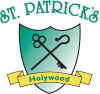 2022-23Religious Education Religious Education is a compulsory part of the Northern Ireland Curriculum. It focuses on encouraging children to become informed and inquisitive about their own and others’ religious beliefs and practices.The Department of Education and the four main Christian Churches in Northern Ireland define the curriculum for Religious Education in the Core Syllabus.Schools must provide Religious Education in line with this syllabus, which at Key Stages 1 and 2 includes the Revelation of God, the Christian Church and Morality.The syllabus provides a basis for Religious Education teaching that schools can build on in a way that suits their pupils’ needs and the school’s ethos. This matches the Northern Ireland Curriculum’s flexibility and allows schools to include, for example, extra material on morality.St.Patricks uses the Grow in Love programme to deliver this aspect of the curriculum. The scheme of work for this programme is available on request.Parents can withdraw their child from part or all of Religious Education or collective worship. Parents should speak to Mr.O’NeillFaith Based Journey- for those children and families who wish to follow a faith journey pathway the school supports each child in the preparation of First Confession, First Communion and Sacrament of Confirmation. This is completed in an inclusive way, so that all children can celebrate with their friends and understand more about their faith journey.